İnceleme Konusu Eşya (1) İnceleme konusu eşya 54.07 Gümrük Tarife Pozisyonu (GTP) altında sınıflandırılan ve Ek 1’de ümrük tarife istatistik pozisyonları (GTİP) belirtilen “sentetik filament iplikten dokunmuş mensucat (giyim için olanlar)” ve 55.13, 55.14, 55.15, 55.16 GTP altında sınıflandırılan “sentetik veya suni devamsız liflerden dokunmuş mensucat” eşyasıdır. 55.13, 55.14, 55.15, 55.16 GTP’leri altında sınıflandırılan inceleme konusu eşya bu Raporun ilerleyen bölümlerinde “55. Fasılda tanımlı inceleme kapsamı” eşya olarak anılacaktır.İnceleme konusu eşyaya ilişkin GTP ve GTİP’leri gösterir tabloya EK-1’de yer verilmektedir.İnceleme Konusu Eşyaya İlişkin Yürürlükteki Mevzuat  (1) Kore Cumhuriyeti, ÇHC, Tayland Krallığı , Malezya ve Çin Tayvanı menşeli 54.07 GTP altında yer alan “sentetik filament iplikten dokunmuş mensucat”ın ithalatında, 13/2/2002 tarihli ve 24670 sayılı Resmî Gazete'de yayımlanan İthalatta Haksız Rekabetin Önlenmesine İlişkin Tebliğ (Tebliğ No: 2002/2) kapsamında ülke ve firma bazında değişen oranlarda dampinge karşı önlem yürürlüğe konmuştur. 28/01/2021 tarihli ve 31378 sayılı Resmî Gazete’de yayımlanan İthalatta Haksız Rekabetin Önlenmesine İlişkin Tebliğ (Tebliğ No: 2021/3) ile tamamlanan son nihai gözden geçirme soruşturması kapsamında dampinge karşı önlem oranı, ÇHC menşeli eşyada, 110 gr/m² ağırlığının üstünde olanlar için CIF bedelin %42,44’ü, 110 gr/m² ağırlığı ve altında olanlar için CIF bedelin %21,13’ü olarak tespit edilmiştir. (2) 18/11/2006 tarihli ve 26350 sayılı Resmî Gazete'de yayımlanan İthalatta Haksız Rekabetin Önlenmesine İlişkin Tebliğ (Tebliğ No: 2006/30) ile ÇHC menşeli 54.07 GTP altında yer alan eşya için uygulanan dampinge karşı önlem Filipinler menşeli/çıkışlı ithalata teşmil edilmiştir. (3) 22/8/2015 tarihli ve 29453 sayılı Resmî Gazete’de yayımlanan İthalatta Haksız Rekabetin Önlenmesine İlişkin Tebliğ (Tebliğ No: 2015/41) çerçevesinde, ÇHC menşeli 54.07 GTP altında yer alan eşya için uygulanan dampinge karşı önlem Bulgaristan Cumhuriyeti menşeli/çıkışlı ithalata teşmil edilmiştir. (4) 7/5/2019 tarihli ve 30767 sayılı Resmî Gazete’de yayımlanan İthalatta Haksız Rekabetin Önlenmesine İlişkin Tebliğ (Tebliğ No: 2019/15) çerçevesinde, ÇHC menşeli 54.07 GTP altında yer alan eşya için uygulanan dampinge karşı önlem Yunanistan menşeli/çıkışlı eşya ithalata teşmil edilmiştir. (5) 31/12/2020 tarihli ve 31351 (5. mükerrer) sayılı Resmî Gazete’de yayımlanan İthalatta Haksız Rekabetin Önlenmesine İlişkin Tebliğ (Tebliğ No: 2021/2) çerçevesinde, ÇHC menşeli 54.07 GTP altında yer alan eşya için uygulanan dampinge karşı önlem Malezya menşeli/çıkışlı ithalata teşmil edilmiştir. (6) 26/8/2021 tarihli ve 31580 sayılı Resmî Gazete’de yayımlanan İthalatta Haksız Rekabetin Önlenmesine İlişkin Tebliğ (Tebliğ No: 2021/41) çerçevesinde, ÇHC menşeli 54.07 GTP altında yer alan eşya için uygulanan dampinge karşı önlem İspanya Krallığı, İtalyan Cumhuriyeti, Almanya Federal Cumhuriyeti menşeli/çıkışlı olan ve Tebliğde belirtilen firmalardan yapılan ithalata teşmil edilmiştir.(7) ÇHC menşeli 55.13, 55.14, 55.15 ve 55.16 GTP’lerinde tanımlı eşya ithalatında, 15/2/2001 tarihli ve 24319 sayılı Resmî Gazete’de yayımlanan İthalatta Haksız Rekabetin Önlenmesine İlişkin Tebliğ (Tebliğ No: 2001/2) kapsamında dampinge karşı önlem yürürlüğe konulmuştur. 31/12/2018 tarihli ve 30642 (4. Mükerrer) sayılı Resmî Gazete’de yayımlanan İthalatta Haksız Rekabetin Önlenmesine İlişkin Tebliğ (Tebliğ No: 2019/4) ile tamamlanan son nihai gözden geçirme soruşturması sonucunda önlem oranı CIF bedelin %44’ü olarak tespit edilerek önlemin devamına karar verilmiştir.(8) 22/8/2015 tarihli ve 29453 sayılı Resmî Gazete’de yayımlanan İthalatta Haksız Rekabetin Önlenmesine İlişkin Tebliğ (Tebliğ No: 2015/40) çerçevesinde, ÇHC menşeli 55.13, 55.14, 55.15 ve 55.16 GTP’lerinde tanımlı eşya için uygulanan dampinge karşı önlem Bulgaristan Cumhuriyeti ve Polonya Cumhuriyeti menşeli/çıkışlı ithalata teşmil edilmiştir.(9) 7/5/2019 tarihli ve 30767 sayılı Resmî Gazete’de yayımlanan İthalatta Haksız Rekabetin Önlenmesine İlişkin Tebliğ (Tebliğ No: 2019/15) çerçevesinde, ÇHC menşeli 55.13, 55.14, 55.15 ve 55.16 GTP’lerinde tanımlı eşya için uygulanan dampinge karşı önlem Yunanistan menşeli/çıkışlı ithalata teşmil edilmiştir. (10) 26/8/2021 tarihli ve 31580 sayılı Resmî Gazete’de yayımlanan İthalatta Haksız Rekabetin Önlenmesine İlişkin Tebliğ (Tebliğ No: 2021/41) çerçevesinde, ÇHC menşeli 55.13, 55.14, 55.15 ve 55.16 GTP’lerinde tanımlı eşya için uygulanan dampinge karşı önlem İspanya Krallığı, İtalyan Cumhuriyeti, Almanya Federal Cumhuriyeti menşeli/çıkışlı olan ve Tebliğde belirtilen firmalardan yapılan ithalata teşmil edilmiştir.(11) İnceleme konusu eşyanın AB ülkeleri ve serbest ticaret anlaşması (STA) imzalanan ülkeler menşeli ithalatında gümrük vergisi ve ilave gümrük vergisi oranı %0 iken, diğer ülkeler menşeli ithalatında %8 oranında gümrük vergisi ve %20 oranında ilave gümrük vergisi uygulanmaktadır.(12) 25/12/2020 tarihli ve 31345 sayılı Resmî Gazete’de yayımlanan İthalatta Gözetim Uygulamasına İlişkin Tebliğ (Tebliğ No: 2020/9) hükümleri çerçevesinde inceleme konusu eşyanın ithalatı kayda alınmak suretiyle ileriye yönelik olarak gözetime tabi tutulmaktadır.İnceleme Kapsamı   Hâlihazırda dampinge karşı önleme tabii ülkeler menşeli 54.07 pozisyonunda tanımlı “sentetik filament ipliklerinden dokunmuş mensucat” ithalatında uygulanan dampinge karşı önlemlerin Kuzey Makedonya ve Bosna-Hersek menşeli/çıkışlı olarak yapılan ithalat aracılığıyla etkisiz kılındığına yönelik R.B. Karesi İthalat İhracat Tekstil San. ve Tic. A.Ş. firmasının başvurusu üzerine İthalat Genel Müdürlüğünce bir inceleme başlatılmıştır.  55. Fasılda tanımlı inceleme kapsamı “sentetik veya suni devamsız liflerden dokunmuş mensucat” ithalatında uygulanan dampinge karşı önlemlerin Kuzey Makedonya menşeli/çıkışlı olarak yapılan ithalat ile etkisiz kılındığına yönelik şüphe üzerine İthalat Genel Müdürlüğünce re’sen bir inceleme başlatılmıştır.  Bu çerçevede, ulusal ve uluslararası veri kaynakları ile genel ağda yapılan taramalar suretiyle bazı değerlendirmeler yapılmıştır. Önlemlerin Etkisiz Kılınmasıİnceleme Konusu Eşyanın İthalat Verilerinin Analizi(1) 54.07 GTP altında sınıflandırılan inceleme konusu eşyanın toplam ithalatı 2019 yılında 70.910 ton (431 milyon ABD doları), 2020 yılında 70.375 ton (384 milyon ABD doları), 2021 yılında 74.705 ton (391 milyon ABD doları), 2022 yılının ilk 9 ayında ise 97.206 ton (535 milyon ABD doları) olarak gerçekleşmiştir. (2) 54.07 GTP kapsamı inceleme konusu eşyanın Kuzey Makedonya’dan ithalatı 2019 yılında 292 ton, 2020 yılında 660 ton, 2021 yılında yaklaşık 3.712 ton,  2022 yılının ilk 9 ayında ise 2.575 ton olmuştur. Belirtilen dönemde Kuzey Makedonya’dan gerçekleştirilen ithalat değer bazında 2019 yılı için 1,9 milyon ABD doları iken, 2020 yılı için 4,3 milyon ABD doları, 2021 yılı için 22 milyon ABD doları, 2022 yılının ilk 9 ayı itibariyle ise 15 milyon ABD doları olarak gerçekleşmiştir. 2019-2022 döneminde Kuzey Makedonya’dan yapılan ithalat birim fiyatları yaklaşık 6,5 ABD doları/kg seviyesinden 5,9 ABD doları/kg seviyesine gerilemiştir. Kuzey Makedonya’dan söz konusu eşya ithalatı 2019 yılından 2021 yılına miktar bazında 13 katına, değer bazında ise yaklaşık 11 katına çıkmıştır. Bu kapsamda, 54.07 pozisyonunda tanımlı inceleme konusu eşyanın toplam ithalatında Kuzey Makedonya’nın 2019 yılı itibarıyla miktar bazında %0,4 olan payı 2021 yılı sonunda %2,6’ya yükselmiştir.(3) ÇHC menşeli 54.07 GTP altında yer alan eşya için uygulanan dampinge karşı önlemin 2021 yılında İspanya Krallığı, İtalyan Cumhuriyeti, Almanya Federal Cumhuriyeti menşeli/çıkışlı olan ve ilgili Tebliğde belirtilen firmalardan eşya ithalatına teşmil edilmesiyle birlikte anılan ülkelerden ithalat azalırken, söz konusu eşyanın 2021 yılında Kuzey Makedonya’dan ithalatında ve 2022 yılında Bosna Hersek’ten ithalatında artış yaşandığı görülmektedir. (4) Bosna Hersek menşeli 54.07 GTP altında sınıflandırılan inceleme konusu ithalat 2019 yılında 599 ton, 2020 yılında 1.269 ton, 2021 yılında 621 ton ve 2022 yılının ilk 9 ayında 1.482 ton olarak gerçekleşmiştir. Anılan dönemde Bosna Hersek’ten yapılan ithalat değer bazında 2019 yılı için 2,7 milyon, 2020 yılı içi 6,2 milyon, 2021 yıl için 3,1 milyon ve 2022 yılının ilk 9 ayı itibariyle 7,9 milyon ABD doları olmuştur. Bosna Hersek’ten söz konusu eşya ithalatı 2019 yılından 2020 yılına miktar bazında %112, değer bazında ise %79 artış göstermiş, 2022 yılının ilk 9 ayında ise 2021 yılının aynı dönemine kıyasla miktar bazında %377, değer bazında ise %474 artmıştır. Diğer taraftan, 54.07 pozisyonunda tanımlı inceleme konusu eşyanın toplam ithalatı içerisinde Bosna Hersek’in miktar bazında payı 2019 yılında %0,8’den 2022 yılının Eylül ayı itibariyle %1,5’e yükselmiştir.(5) 55.13, 55.14, 55.15 ve 55.16 GTP’lerinde tanımlı eşya toplam ithalatı 2019 yılında 22.817 ton (164 milyon ABD doları), 2020 yılında 15.121 ton (104 milyon ABD doları), 2021 yılında 15.153 ton (110 milyon ABD doları) ve 2022 yılının ilk 9 ayında 15.359 ton (128 milyon ABD doları) olarak gerçekleşmiştir.  (6) 55.13, 55.14, 55.15 ve 55.16 GTP’lerinde tanımlı eşyanın Kuzey Makedonya’dan ithalatı yıllar itibariyle artış göstermiş olup, bu kapsamda söz konusu ithalat 2019 yılında 430 ton, 2020 yılında 209 ton, 2021 yılında 1.112 ton ve 2022 yılının ilk 9 ayı itibarıyla 2.168 ton olarak gerçekleşmiştir. Tutar bazında bahse konu ithalat ise 2019-2022 döneminde sırasıyla 3,5 milyon, 1,5 milyon, 6,6 milyon ve 13 milyon ABD doları olarak gerçekleşmiştir. Söz konusu ithalat 2021 yılında 2020 yılına kıyasla miktar bazında %434, değer bazında %352 artmış, 2022 yılının ilk 9 aylık döneminde ise 2021 yılının aynı dönemine kıyasla miktar bazında %280, değer bazında %271 artış göstermiştir. 2019-2022 döneminde 55.13, 55.14, 55.15 ve 55.16 GTP’lerinde tanımlı eşyanın toplam ithalatı içerisinde Kuzey Makedonya’nın payı miktar bazında yaklaşık %1,8’den %14,1’e yükselmiştir. Ayrıca, anılan dönemde Kuzey Makedonya menşeli bahse konu ithalat birim fiyatlarının 8 ABD doları/kg’den 5,8 ABD doları/kg’ye gerilediği görülmektedir. (7) ÇHC menşeli 55.13, 55.14, 55.15 ve 55.16 GTP’lerinde tanımlı eşya için uygulanan dampinge karşı önlemin 2021 yılında İspanya Krallığı, İtalyan Cumhuriyeti, Almanya Federal Cumhuriyeti menşeli/çıkışlı olan ve ilgili Tebliğde belirtilen firmalardan eşya ithalatına teşmil edilmesiyle birlikte anılan ülkelerden ithalat azalırken, 2021 yılında söz konusu eşyanın Kuzey Makedonya’dan ithalatında artış yaşandığı görülmektedir. Uluslararası Kaynaklardan Elde Edilen İthalat/İhracat Verilerinin Analizi  (1) Trademap veri tabanında yapılan inceleme neticesinde, 54.07 pozisyonunda tanımlı eşyanın ÇHC’den Kuzey Makedonya’ya kayda değer ölçüde ihraç edildiği gözlemlenmiş olup bu kapsamda, 2019, 2020 ve 2021 yıllarında sırasıyla yaklaşık olarak 1.000 ton, 1.360 ton ve 1.750 ton eşya ihracatı gerçekleştirilmiştir. Anılan dönemde Kuzey Makedonya tarafından ayrıca Almanya’dan bahse konu tarife pozisyonunda 485 ton, 385 ton ve 328 ton ithalat gerçekleştirilmiştir. Kuzey Makedonya’nın önlem kapsamı ülkelerden 55. Fasılda tanımlı inceleme kapsamı eşya ithalatında ağırlığı Almanya’dan yapılan ithalat oluşturmakta olup, bu çerçevede, 2019-2021 yılları arasında söz konusu ülkeden yıllık ortalama yaklaşık 1.500 ton ithalat gerçekleştirilmiştir.  Bunun yanında ayrıca, Bulgaristan’dan yıllık ortalama yaklaşık 300 ton, ÇHC’den ise yıllık ortalama yaklaşık 120 ton 55. Fasılda tanımlı inceleme kapsamı eşya ithalatı gerçekleştirilmiştir.(2) Trademap veri tabanında yapılan Bosna-Hersek tarafından gerçekleştirilen önlem kapsamı eşya ithalatına yönelik incelemede, 54.07 pozisyonunda tanımlı eşyanın önlem kapsamı ülkeler arasında ağırlıklı olarak Almanya’dan Bosna-Hersek’e ihraç edildiği tespit edilmiştir. Bu kapsamda, 2019-2021 yılları arasında yaklaşık 550-600 ton/yıl miktarında ithalat gerçekleştirilmiştir. Bosna-Hersek ayrıca, yıllık bazda ortalama yaklaşık 500 ton miktarında 54.07 pozisyonunda tanımlı eşyayı da İtalya’dan ithal etmiştir. Sonuç  İnceleme kapsamı eşyanın Kuzey Makedonya ve Bosna Hersek’ten ithalatının yıllar itibariyle kayda değer oranda artış gösterdiği görülmektedir. Bu kapsamda, bahse konu ülkelerden gerçekleştirilen ithalatın inceleme konusu eşyanın toplam ithalatı içerisindeki payı yıllar itibariyle dikkat çekecek ölçüde artmıştır. ÇHC menşeli inceleme konusu eşya için uygulanan dampinge karşı önlemin yıllar içerisinde diğer ülkelere teşmil edilmesi sonucunda önlemin teşmil edildiği ülkelerden yapılan ithalat azalırken, 2019-2022 döneminde Kuzey Makedonya ve Bosnak Hersek menşeli ithalatta yüksek oranda artış gözlemlenmiştir.  İnceleme konusu eşya ithalatının düşük birim fiyatlarla gerçekleştirildiği ve Kuzey Makedonya örneğinde, ithalat birim fiyatlarının yıllar itibariyle düşüş gösterdiği görülmektedir. Bu kapsamda, yıllar itibariyle inceleme konusu eşyanın ithalat birim fiyatlarında eşya grubu ve menşeine bağlı olarak %26’ya varan oranlarda düşüş görülmüştür.  ÇHC’den Avrupa’ya yapılan inceleme konusu eşya ihracatının Makedonya ve Bosna Hersek üzerinden Türkiye’ye yönlendirildiği konusunda şüphe oluşmuştur. Sonuç olarak, 54.07 GTP kapsamı Kuzey Makedonya ve Bosna Hersek menşeli/çıkışlı ithalat yoluyla ve 55.13, 55.14, 55.15 ve 55.16 GTP’leri kapsamı Kuzey Makedonya menşeli/çıkışlı ithalat yoluyla önlemlerin etkisiz kılındığına ilişkin ciddi şüphe hâsıl olduğu değerlendirilmektedir.Ekler:   İnceleme Kapsamı Eşya Gümrük Tarife Pozisyonlarına ve Tanımlarını Gösterir TabloEK: İNCELEME KAPSAMI EŞYANIN GÜMRÜK TARİFE POZİSYONLARI VE TANIMINI GÖSTERİR TABLO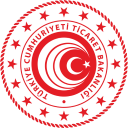 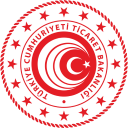 Ticaret Bakanlığı İthalat Genel Müdürlüğü Önlemin Etkisiz Kılınması Hakkında İnceleme RaporuKuzey Makedonya Cumhuriyeti ve Bosna-Hersek Menşeli/Çıkışlı 5407 Gümrük Tarife Pozisyonu (GTP) Altında Sınıflandırılan “Sentetik Filament İplikten Dokunmuş Mensucat” ve 55.13, 55.14, 55.15 ve 55.16 GTP’ler Altında Sınıflandırılan Kuzey Makedonya Menşeli/Çıkışlı “Sentetik veya Suni Devamsız Liflerden Dokunmuş Mensucat”GİZLİ OLMAYAN ÖZETİthalat Genel Müdürlüğüİthalat Politikalarını İzleme ve Değerlendirme Dairesi Başkanlığı                                                            Aralık 2022GTİP Madde Tanımı 54.07.30.00.10.00 Elastiki mensucat (kauçuk ipliklerle birleştirilmiş dokumaya elverişli maddelerden olanlar) 54.07.30.00.90.00 Diğerleri 54.07.41.00.10.00 Elastiki mensucat (kauçuk ipliklerle birleştirilmiş dokumaya elverişli maddelerden olanlar) 54.07.41.00.90.13 Astarlık mensucat 54.07.41.00.90.19 Diğerleri 54.07.42.00.10.00Elastiki mensucat (kauçuk ipliklerle birleştirilmiş dokumaya elverişli maddelerden olanlar) 54.07.42.00.90.13 Astarlık mensucat 54.07.42.00.90.19 Diğerleri (naylon elek/ağ hariç) 54.07.43.00.10.00 Elastiki mensucat (kauçuk ipliklerle birleştirilmiş dokumaya elverişli maddelerden olanlar) 54.07.43.00.90.13 Astarlık mensucat 54.07.43.00.90.19 Diğerleri 54.07.44.00.10.00 Elastiki mensucat (kauçuk ipliklerle birleştirilmiş dokumaya elverişli maddelerden olanlar) 54.07.44.00.90.19 Diğerleri 54.07.51.00.10.00Elastiki mensucat (kauçuk ipliklerle birleştirilmiş dokumaya elverişli maddelerden olanlar) 54.07.51.00.90.13 Astarlık mensucat 54.07.51.00.90.19 Diğerleri 54.07.52.00.10.00 Elastiki mensucat (kauçuk ipliklerle birleştirilmiş dokumaya elverişli maddelerden olanlar) 54.07.52.00.90.13 Astarlık mensucat 54.07.52.00.90.19 Diğerleri 54.07.53.00.10.00 Elastiki mensucat (kauçuk ipliklerle birleştirilmiş dokumaya elverişli maddelerden olanlar) 54.07.53.00.90.13 Astarlık mensucat 54.07.53.00.90.19 Diğerleri 54.07.54.00.10.00Elastiki mensucat (kauçuk ipliklerle birleştirilmiş dokumaya elverişli maddelerden olanlar) 54.07.54.00.90.19 Diğerleri 54.07.61.10.10.00 Elastiki mensucat (kauçuk ipliklerle birleştirilmiş dokumaya elverişli maddelerden olanlar) 54.07.61.10.90.13 Astarlık mensucat 54.07.61.10.90.19 Diğerleri 54.07.61.30.10.00 Elastiki mensucat (kauçuk ipliklerle birleştirilmiş dokumaya elverişli maddelerden olanlar) 54.07.61.30.90.13 Astarlık mensucat 54.07.61.30.90.19 Diğerleri 54.07.61.50.10.00 Elastiki mensucat (kauçuk ipliklerle birleştirilmiş dokumaya elverişli maddelerden olanlar) 54.07.61.50.90.13 Astarlık mensucat 54.07.61.50.90.19 Diğerleri 54.07.61.90.10.00 Elastiki mensucat (kauçuk ipliklerle birleştirilmiş dokumaya elverişli maddelerden olanlar) 54.07.61.90.90.19 Diğerleri 54.07.69.10.10.00 Elastiki mensucat (kauçuk ipliklerle birleştirilmiş dokumaya elverişli maddelerden olanlar) 54.07.69.10.90.13 Astarlık mensucat 54.07.69.10.90.19 Diğerleri 54.07.69.90.10.00 Elastiki mensucat (kauçuk ipliklerle birleştirilmiş dokumaya elverişli maddelerden olanlar) 54.07.69.90.90.19 Diğerleri 54.07.71.00.10.00 Elastiki mensucat (kauçuk ipliklerle birleştirilmiş dokumaya elverişli maddelerden olanlar) 54.07.71.00.90.13 Astarlık mensucat 54.07.71.00.90.19 Diğerleri 54.07.72.00.10.00Elastiki mensucat (kauçuk ipliklerle birleştirilmiş dokumaya elverişli maddelerden olanlar) 54.07.72.00.90.13 Astarlık mensucat 54.07.72.00.90.19 Diğerleri 54.07.73.00.10.00 Elastiki mensucat (kauçuk ipliklerle birleştirilmiş dokumaya elverişli maddelerden olanlar) 54.07.73.00.90.13 Astarlık mensucat 54.07.73.00.90.19 Diğerleri 54.07.74.00.10.00 Elastiki mensucat (kauçuk ipliklerle birleştirilmiş dokumaya elverişli maddelerden olanlar) 54.07.74.00.90.19 Diğerleri 54.07.81.00.10.00 Elastiki mensucat (kauçuk ipliklerle birleştirilmiş dokumaya elverişli maddelerden olanlar) 54.07.81.00.90.13 Astarlık mensucat 54.07.81.00.90.19 Diğerleri 54.07.82.00.10.00 Elastiki mensucat (kauçuk ipliklerle birleştirilmiş dokumaya elverişli maddelerden olanlar) 54.07.82.00.90.13 Astarlık mensucat 54.07.82.00.90.19 Diğerleri 54.07.83.00.10.00 Elastiki mensucat (kauçuk ipliklerle birleştirilmiş dokumaya elverişli maddelerden olanlar) 54.07.83.00.90.13 Astarlık mensucat 54.07.83.00.90.19 Diğerleri 54.07.84.00.10.00Elastiki mensucat (kauçuk ipliklerle birleştirilmiş dokumaya elverişli maddelerden olanlar) 54.07.84.00.90.19 Diğerleri 54.07.91.00.10.00 Elastiki mensucat (kauçuk ipliklerle birleştirilmiş dokumaya elverişli maddelerden olanlar) 54.07.91.00.90.13 Astarlık mensucat 54.07.91.00.90.19 Diğerleri 54.07.92.00.10.00 Elastiki mensucat (kauçuk ipliklerle birleştirilmiş dokumaya elverişli maddelerden olanlar) 54.07.92.00.90.13 Astarlık mensucat 54.07.92.00.90.19 Diğerleri 54.07.93.00.10.00 Elastiki mensucat (kauçuk ipliklerle birleştirilmiş dokumaya elverişli maddelerden olanlar) 54.07.93.00.90.13 Astarlık mensucat 54.07.93.00.90.19 Diğerleri 54.07.94.00.10.00 Elastiki mensucat (kauçuk ipliklerle birleştirilmiş dokumaya elverişli maddelerden olanlar) 54.07.94.00.90.19 Diğerleri 55.13Sentetik devamsız liflerden dokunmuş mensucat (ağırlık itibariyle %85’ten az, m2 ağırlığı 170 gr.ı geçmeyen esas itibariyle veya sadece pamukla karışık sentetik devamsız lif içerenler)55.14Sentetik devamsız liflerden dokunmuş mensucat (ağırlık itibariyle %85’ten az, m2 ağırlığı 170 gr.ı geçen esas itibariyle veya sadece pamukla karışık sentetik devamsız lif içerenler)55.15Sentetik devamsız liflerden diğer dokunmuş mensucat55.16Suni devamsız liflerden dokunmuş mensucat